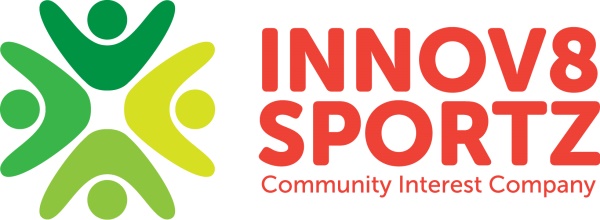 Equipment PolicyTo ensure the smooth running of all sports session please take note and follow the below points, failure to do so will result in disciplinary action. All equipment must be returned to unit/office at end of the working day unless kit is needed the morning after.If any kit is lost or broken please contact our equipment manager Tyler Bathe as a matter of urgency on:07443464498 or tyler.innov8sportzcic@gmail.com.It is the duty of a head coach to make sure you have the kit needed for the sessions you are attending.If you are not attending your regular session for any reason it is your responsibility to arrange collection of the kit you have including cones, bibs and first aid kit.In the event of you not being able to have the correct kit please contact the equipment manager Tyler Bathe on:07443464498 or tyler.innov8sportzcic@gmail.com so we can get sort the situation and cause as little disruption to any sessions including your own. It is your duty to carry out monthly first aid kit checks and to notify the equipment manager Tyler Bathe on:07443464498 or tyler.innov8sportzcic@gmail.com if anything is out of date or needs replacing, please ensure you First aid bags are kept free from used equipment.This Policy was approved by the Innov8 Sportz C.I.C Board in April 2016 and will be review in September 2016.